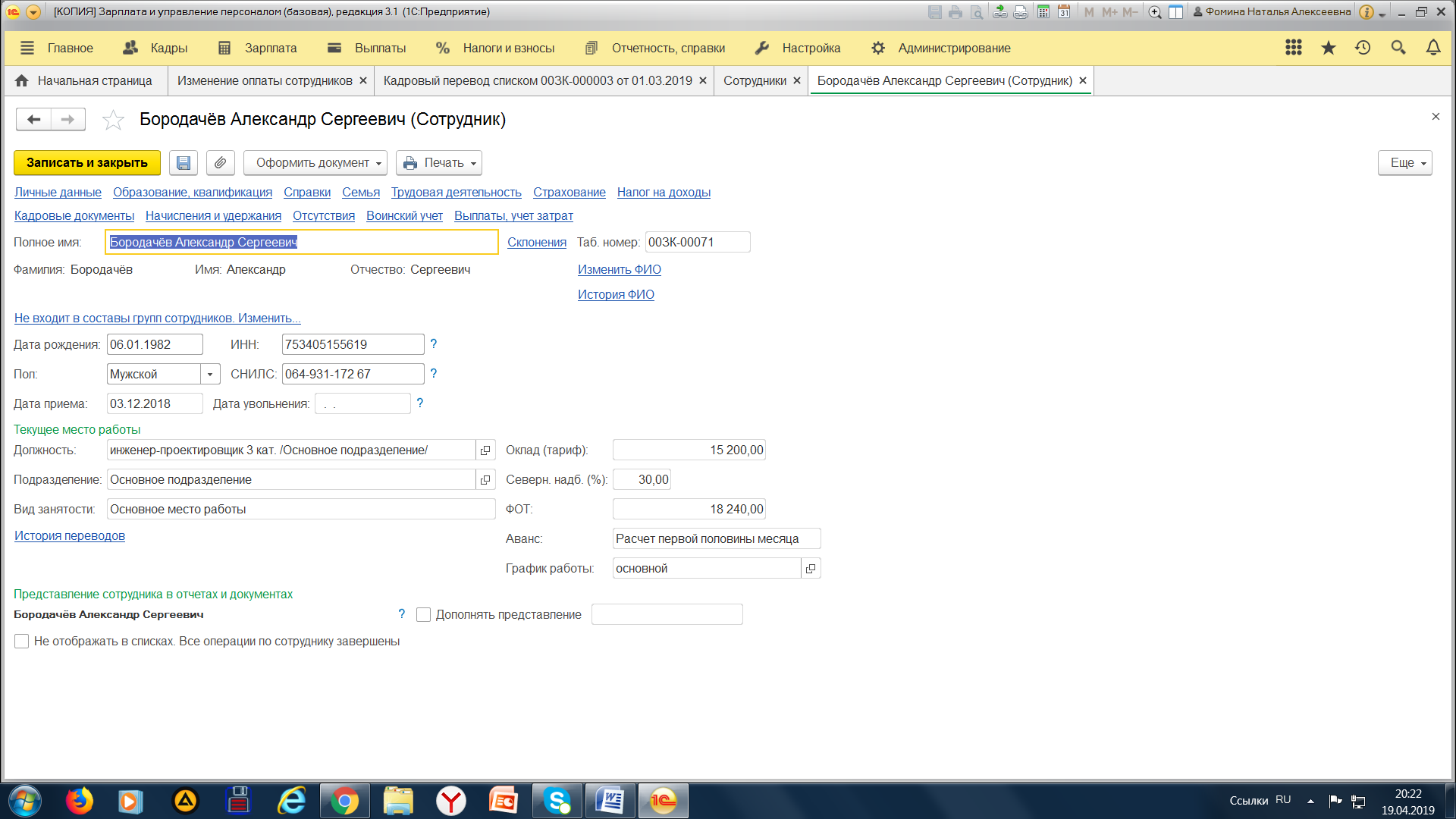 	отображается , но ФОТ указан без северной надбавки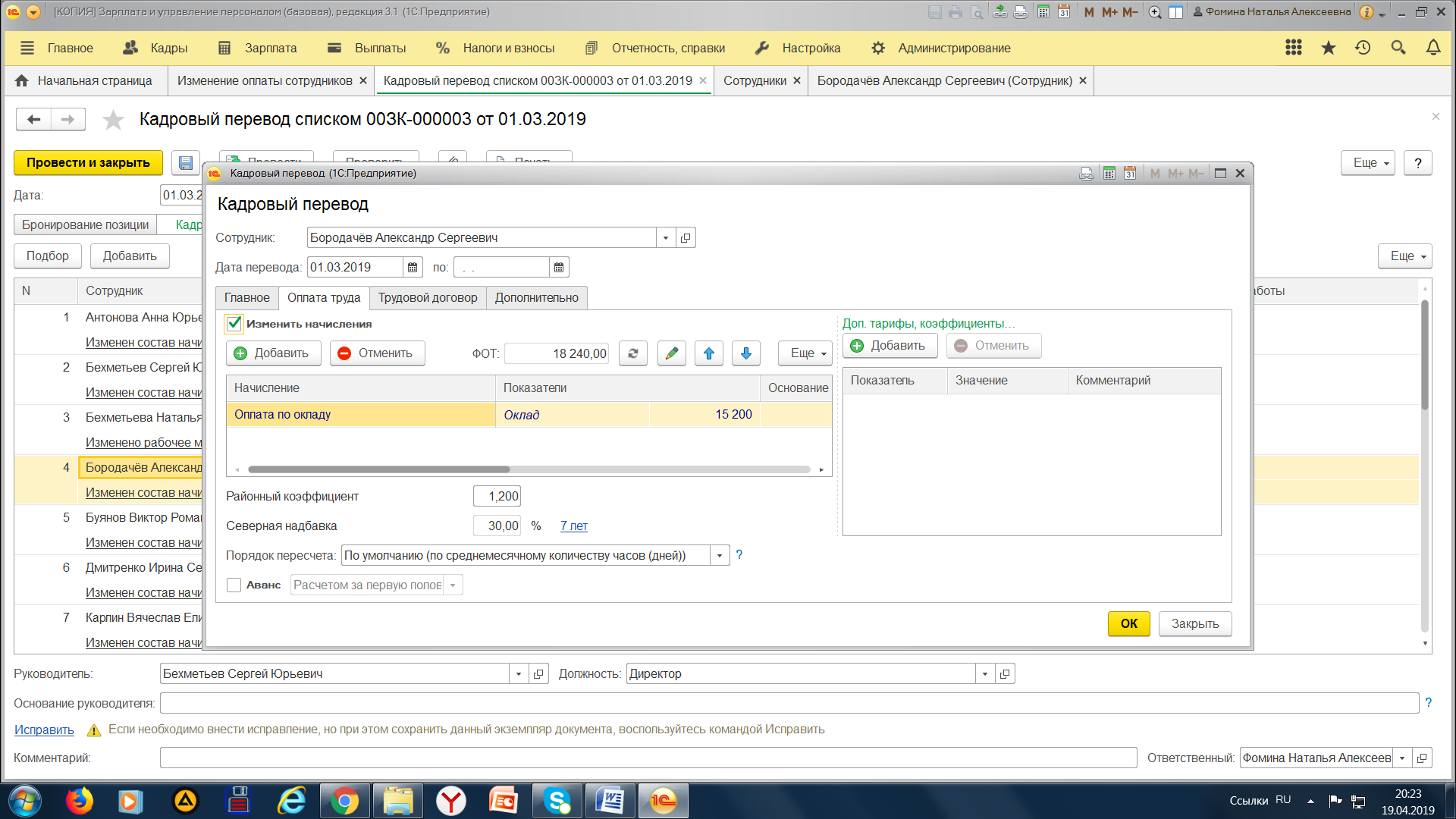 Может , что-то со штатным расписанием, здесь тоже автоматически северная не проставляется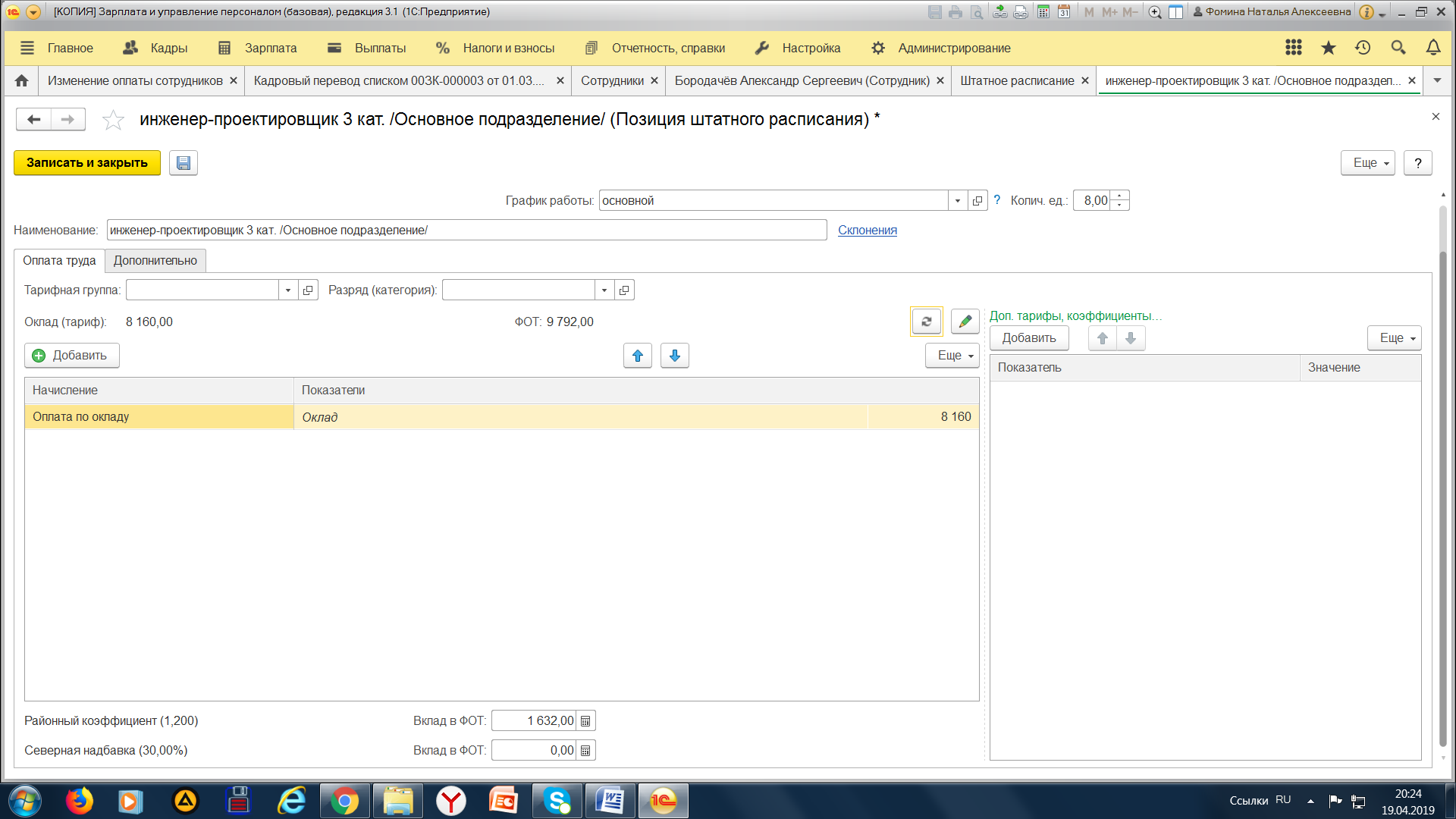 